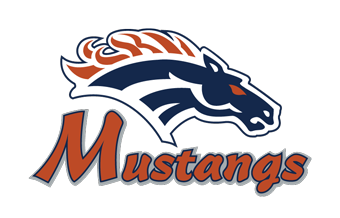 Roosevelt High School All Comers MeetFor questions or information: contact Coach Shonna at Sbernardjoseph@cnusd.k12.ca.us, cell 562-708-2677Dates:  January 07th ; January 21st (Winter Qualifier) ; January 28thALL Events begin at 9:00 AM – Stadium opens at 8:00 AMLocation: Roosevelt High School7447 Scholar WayEastvale, CA 92880Athlete Entry Fee: $10 per athlete (unlimited entries for all participants) Admission $5 – Under 7 freeSpikes: 3/16” pyramid spikes required: $3 for saleStart time for ALL events will be 9:00 AM – Rolling Schedule  Athletes need to register for all events at the registration table  Running Events 			Field Events   (TBD If Raining)4x100 Relay				Long Jump 1500 Meters (waterfall start)		Triple Jump60 Meters 				High Jump60 M Hurdles 				Pole Vault 600 Meters (waterfall start)		Shot Put 100 Meters 				Discus150 Meters				 800 Meters (waterfall start) 					300 Meters 300 M Hurdles Parking is free: There is extra parking across the street in the neighborhoodEntry Gate: Spectator and athlete entrance through Home Side Eligibility: Open to ALL Competitors all ages.  These are unattached meets … No uniforms required Not Liable for Injuries during competition: All participants must sign a waiver upon arrival to cover all meets at Roosevelt HS.